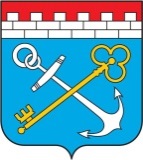 АДМИНИСТРАЦИЯ ЛЕНИНГРАДСКОЙ ОБЛАСТИКОМИТЕТ ЛЕНИНГРАДСКОЙ ОБЛАСТИПО ОБРАЩЕНИЮ С ОТХОДАМИПРИКАЗ____________________                                                                              № __________О Порядке осуществления бюджетных полномочий администратора доходов областного бюджета Ленинградской области На основании пункта 2 статьи 160.1 Бюджетного кодекса Российской Федерации, постановления Правительства Ленинградской области от 13 марта 
2020 года № 116 «О Порядке осуществления органами государственной власти (государственными органами) Ленинградской области, находящимися в их ведении казенными учреждениями, Территориальным фондом обязательного медицинского страхования Ленинградской области бюджетных полномочий главных администраторов доходов бюджетов бюджетной системы Российской Федерации 
и признании утратившими силу отдельных постановлений Правительства Ленинградской области», пункта 2.2.1 Положения о Комитете Ленинградской области по обращению с отходами, утвержденного постановлением Правительства Ленинградской области от 8 июля 2020 года № 490, в целях реализации приказа Министерства финансов Российской Федерации от 27 февраля 2018 года № 32н 
«Об утверждении федерального стандарта бухгалтерского учета для организаций государственного сектора «Доходы»:П Р И К А З Ы В А Ю:1. Утвердить Порядок осуществления Комитетом Ленинградской области 
по обращению с отходами (далее – Комитет), подведомственным Комитету Ленинградским областным государственным казенным учреждением «Центр Ленинградской области по организации деятельности по обращению с отходами» бюджетных полномочий администратора доходов областного бюджета Ленинградской области (далее – Порядок) согласно приложению к настоящему приказу.2. Начальнику отдела финансового планирования, информационно-документационного обеспечения и отчетности Комитета Е.В. Лобовой обеспечить направление в адрес Ленинградского областного государственного казенного учреждения «Центр Ленинградской области по организации деятельности 
по обращению с отходами» копии настоящего приказа для ознакомления в срок 
не позднее пяти рабочих дней с момента подписания настоящего приказа.3. Контроль за исполнением настоящего приказа возложить на начальника отдела финансового планирования, информационно-документационного обеспечения и отчетности Комитета Е.В. Лобову.Председатель КомитетаЛенинградской областипо обращению с отходами                                                                       А.А. ПименовПриложениек приказу КомитетаЛенинградской областипо обращению с отходами от ___.___.2021 № ____ПОРЯДОКосуществления бюджетных полномочий администратора доходовобластного бюджета Ленинградской области1. Общие положения Настоящий Порядок регламентирует процедуру реализации бюджетных полномочий администратора доходов областного бюджета Ленинградской области по закрепленным источникам доходов областного бюджета Ленинградской области Комитетом Ленинградским области по обращению с отходами (далее – Комитет) 
и подведомственным Комитету Ленинградским областным государственным казенным учреждением «Центр Ленинградской области по организации деятельности по обращению с отходами» (далее – администраторы доходов областного бюджета). Комитет как главный администратор доходов областного бюджета Ленинградской области (далее – областной бюджет) обладает бюджетными полномочиями, установленными пунктом 1 Порядка осуществления органами государственной власти (государственными органами) Ленинградской области, находящимися в их ведении казенными учреждениями, Территориальным фондом обязательного медицинского страхования Ленинградской области бюджетных полномочий главных администраторов доходов бюджетов бюджетной системы Российской Федерации, утвержденного Постановлением Правительства Ленинградской области от 13 марта 2020 № 116.2. Бюджетные полномочия администраторов доходов областного бюджета Администраторы доходов областного бюджета осуществляют следующие полномочия:Начисление, учет и контроль за правильностью исчисления, полнотой 
и своевременностью осуществления платежей в областной бюджет, пеней 
и штрафов.Осуществление взыскания задолженности по платежам в областной бюджет, пеней и штрафов.Принятие решений о возврате излишне уплаченных (взысканных) платежей в областной бюджет, пеней и штрафов, а также процентов 
за несвоевременное осуществление такого возврата и процентов, начисленных 
на излишне взысканные суммы, и представление в Управление Федерального казначейства по Ленинградской области (далее – УФК по Ленинградской области)  документов для осуществления возврата в порядке, установленном Министерством финансов Российской Федерации.Принятие решения о зачете (уточнении) платежей в областной бюджет и представление уведомления в УФК по Ленинградской области.Формирование и представление главному администратору доходов бюджета сведений и бюджетной отчетности, необходимых для осуществления полномочий главного администратора доходов областного бюджета.Предоставление информации, необходимой для уплаты денежных средств физическими и юридическими лицами за государственные 
и муниципальные услуги, а также иных платежей, являющихся источниками формирования доходов областного бюджета, в Государственную информационную систему о государственных и муниципальных платежах в соответствии с порядком, установленным Федеральном законом от 27 июля 2010 года № 210-ФЗ 
«Об организации предоставления государственных и муниципальных услуг».Принятие решения о признании безнадежной к взысканию задолженности по платежам в областной бюджет.Порядок реализации полномочийадминистраторов доходов областного бюджета Заполнение (составление) и отражение в бюджетном учете первичных учетных документов осуществляется администраторами доходов бюджета 
в соответствии с инструкцией по применению Плана счетов бюджетного учета, утвержденной приказом Министерства финансов Российской Федерации
от 6 декабря 2010 года № 162н «Об утверждении Плана счетов бюджетного учета 
и Инструкции по его применению», с применением федерального стандарта бухгалтерского учета для организаций государственного сектора «Доходы».3.1.1. Начисление администрируемых доходов осуществляется по форме, утвержденной правовыми актами администраторов доходов областного бюджета.3.1.2. Поступление и возврат  администрируемых доходов осуществляется 
по видам доходов, администрируемым администраторами доходов областного бюджета, на основании представленных УФК по Ленинградской области следующих документов: а) выписка и приложения к выписке из лицевого счета администратора доходов областного бюджета с приложением расчетных документов;б) правка о перечислении поступлений в бюджеты.  Решение о возврате излишне уплаченных (взысканных) платежей 
в областной бюджет, пеней и штрафов, а также процентов за несвоевременное осуществление такого возврата и процентов при наличии правовых оснований 
для возврата принимается руководителем администратора доходов областного бюджета по форме, утвержденной правовыми актами администраторов доходов областного бюджета.Возврат излишне уплаченных (взысканных) сумм плательщику осуществляется на основании заявки на возврат (код по КФД 0531803), направляемой администраторами доходов областного бюджета в УФК 
по Ленинградской области с приложением подтверждающих обоснованность возврата документов не позднее десяти рабочих дней со дня принятия руководителем администратора доходов областного бюджета решения о возврате.  В целях уточнения невыясненных поступлений администраторами доходов областного бюджета направляют в УФК по Ленинградской области уведомление об уточнении вида и принадлежности платежа (код по КФД 0531809) в срок не позднее десяти дней с даты поступления невыясненного платежа 
в областной бюджет. В ответ на запрос УФК по Ленинградской области на выяснение принадлежности платежа администраторы доходов областного бюджета направляют уведомление об уточнении вида и принадлежности платежа в срок 
не позднее двадцати рабочих дней с даты получения запроса. Сверка данных бюджетного учета администрируемых доходов осуществляется  администраторами доходов областного бюджета ежемесячно 
на первое число месяца, следующего за отчетным, на основании отчета 
о состоянии лицевого счета администратора доходов областного бюджета, предоставляемого УФК по Ленинградской области. В случае выявления расхождений с данными УФК по Ленинградской области администраторами доходов областного бюджета принимаются меры 
по установлению причин расхождения и его устранению. С целью взыскания задолженности по платежам в областной бюджет  администраторы доходов областного бюджета направляют в адрес должника уведомление о размере задолженности по платежам в областной бюджет, при необходимости обращаются в Арбитражный суд г. Санкт-Петербурга 
и Ленинградской области с исковым заявлением о взыскании задолженности. При формировании и представлении главному администратору доходов бюджета сведений и бюджетной отчетности, необходимых для осуществления полномочий главного администратора доходов областного бюджета администраторы доходов областного бюджета руководствуются Инструкцией 
о порядке составления и представления годовой, квартальной и месячной отчетности об исполнении бюджетов бюджетной системы Российской Федерации, утвержденной приказом Минфина России от 28 декабря 2010 года № 191н. Сроки предоставления устанавливаются главным администратором доходов.